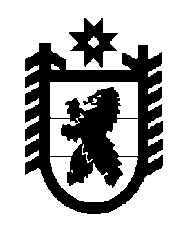 Российская Федерация Республика Карелия    РАСПОРЯЖЕНИЕГЛАВЫ РЕСПУБЛИКИ КАРЕЛИЯВ соответствии с подпунктом 3 пункта 2 статьи 396 Земельного кодекса Российской Федерации: Предоставить обществу с ограниченной ответственностью «Форест Инвест» право на заключение договора аренды земельного участка, государственная собственность на который не разграничена, с кадастровым номером 10:01:0120101:5947, площадью 74 371 кв. м, расположенного по адресу: Российская Федерация, Республика Карелия, г. Петрозаводск, в районе ул. Попова, без проведения торгов для размещения объекта социально-культурного назначения «Строительство спортивного комплекса жилого района «Древлянка», соответствующего критериям, установленным Законом Республики Карелия от 16 июля 2015 года № 1921-ЗРК                                 «О некоторых вопросах реализации в Республике Карелия подпункта 3 пункта 2 статьи 396 Земельного кодекса Российской Федерации».            ГлаваРеспублики Карелия                                                              А.О. Парфенчиковг. Петрозаводск5 октября 2018 года  №  539-р                                                               